         КАРАР								          ПОСТАНОВЛЕНИЕ«07 »  сентябрь  2018 й.			     №  36                           «07 »  сентября 2018г.«Об условиях приватизации муниципального имуществасельского поселения 1-Иткуловский сельсовет муниципальногорайона Баймакский район  Республики Башкортостан»        Руководствуясь ст.14, Федерального закона от 06 октября 2003 № 131-ФЗ  «Об общих принципах организации местного самоуправления в Российской Федерации», Гражданским кодексом Российской Федерации, Федеральным законом №178-ФЗ от 21 декабря 2001 г. «О приватизации государственного и муниципального имущества», Уставом сельского поселения            1-Иткуловский сельсовет муниципального района Баймакский район Республики Башкортостан, Соглашением «О взаимодействии Комитета по управлению собственностью Министерства земельных и имущественных отношений Республики Башкортостан по Баймакскому району и город Баймаку с Администрацией сельского поселения 1-Иткуловский сельсовет муниципального района Баймакский район Республики Башкортостан по вопросам управления и распоряжения муниципальным имуществом», утвержденным решением Совета сельского поселения                           1-Иткуловский сельсовет муниципального района Баймакский район Республики Башкортостан № 60 от 09 июня 2017г., решением Совета сельского поселения 1-Иткуловский сельсовет муниципального района Баймакский район Республики Башкортостан № 85 от 11 сентября 2018г. «Об утверждении  Прогнозного плана (программы) приватизации муниципального имущества сельского поселения 1-Иткуловский сельсовет муниципального района Баймакский район Республики Башкортостан на 2018 годы», Администрация сельского поселения                               1-Иткуловский сельсовет муниципального района Баймакский район Республики Башкортостан,ПОСТАНОВЛЯЕТ:1. Приватизировать следующее муниципальное имущество, указанное в  приложении №1 к настоящему постановлению.2. Определить способ приватизации муниципального имущества: аукцион с открытой формой подачи предложений.3. Установить начальную цену муниципального имущества: в размере начальной рыночной стоимости муниципального имущества, выполненной ООО «Независимая оценка»  в отчетах об оценке рыночной стоимости муниципального имущества (Приложение №1).4. Определить форму, сроки, порядок внесения оплаты муниципального имущества: в наличной (безналичной) форме  единовременно в течение десяти рабочих дней с момента заключения договора купли-продажи в валюте Российской Федерации (в рублях) в установленном порядке в бюджет сельского поселения 1-Иткуловский сельсовет муниципального района Баймакский район Республики Башкортостан.5. Установить форму, сроки, порядок перечисления задатка победителя: в течение пяти дней с даты, установленной для заключения договора купли-продажи муниципального имущества.6.  Установить шаг аукциона: в размере пяти процентов от начальной рыночной стоимости муниципального имущества. 7.  Управляющей делами сельского поселения  1-Иткуловский сельсовет (Махмутова Г.Р.) обнародовать на информационном стенде сельского поселения 1-Иткуловский сельсовет,  разместить на официальном сайте сельского поселения 1-Иткуловский сельсовет в сети Интернет www. http://1-itkul.ru.  информационное сообщение  о проведении аукциона, аукционную документацию не  менее чем за тридцать  дней до дня осуществления продажи муниципального имущества, указанного в приложении №1 к настоящему постановлению, с содержанием необходимых сведений.8. Комитету по управлению собственностью Министерства земельных и имущественных отношений Республики Башкортостан по Баймакскому району и городу Баймаку (Рахимгулов Р.В.–по согласованию) обнародовать на информационном стенде Комитета по управлению собственностью, разместить на официальном сайте Правительства Российской Федерации в сети Интернет: http://torgi.gov.ru  информационное сообщение  о проведении аукциона, аукционную документацию не менее чем за тридцать дней до дня осуществления продажи указанного имущества.9. Управляющей делами сельского поселения  1-Иткуловский сельсовет (Махмутова Г.Р.)  обнародовать на информационном стенде сельского поселения 1-Иткуловский сельсовет, разместить на официальном сайте сельского поселения 1-Иткуловский сельсовет в сети "Интернет": www. http://1-itkul.ru. настоящее постановление в течение десяти дней со дня принятия этого постановления.10. Комитету по управлению собственностью Министерства земельных и имущественных отношений Республики Башкортостан по Баймакскому району и городу Баймаку (Рахимгулов Р.В.–по согласованию) обнародовать на информационном стенде Комитета по управлению собственностью, разместить на официальном сайте Правительства Российской Федерации в сети Интернет: http://torgi.gov.ru настоящее постановление в течение десяти дней со дня принятия этого решения.11. Контроль за исполнением настоящего постановления оставляю за собой. Глава СП 1-Иткуловский сельсоветМР  Баймакский район  РБ:                                                     Г.З. Азаматова                                                       Приложение №1 к постановлению                                                                      администрации   СП  «1-Иткуловский сельсовет»                                                                                  МР  Баймакский район  РБ                                                     № 36 от «07» сентября 2018г.ПереченьИного муниципального имущества сельского поселения«1-Иткуловский сельсовет» муниципального районаБаймакский район  Республики Башкортостан,планируемого к приватизации в 2018 годуБаш?ортостан республика№ЫБайма?  районы муниципальРайоныны*  1- ЭТ?ОЛ ауылСоветы ауыл бил»м»№е ХАкИМИ»ТЕРЕСПУБЛИКА БАШКОРТОСТАНАДМИНИСТРАЦИЯ сельского поселения 1-ИТКУЛОВСКИЙ  сельсовет муниципального района Баймакский районБаш?ортостан республика№ЫБайма?  районы муниципальРайоныны*  1- ЭТ?ОЛ ауылСоветы ауыл бил»м»№е ХАкИМИ»ТЕ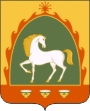 РЕСПУБЛИКА БАШКОРТОСТАНАДМИНИСТРАЦИЯ сельского поселения 1-ИТКУЛОВСКИЙ  сельсовет муниципального района Баймакский район453673, Байма7 районы, 1-Эт7ол ауылы, Ленин урамы, 85 тел. 8(34751) 4-24-68, 4-24-30факс 8(34751) 4-24-30453673, Байма7 районы, 1-Эт7ол ауылы, Ленин урамы, 85 тел. 8(34751) 4-24-68, 4-24-30факс 8(34751) 4-24-30453673, Баймакский район, с.1-Иткулово, ул. Ленина, 85 тел. 8(34751) 4-24-68, 4-24-30факс 8(34751) 4-24-30453673, Баймакский район, с.1-Иткулово, ул. Ленина, 85 тел. 8(34751) 4-24-68, 4-24-30факс 8(34751) 4-24-30№п/пНаименование,характеристикаимуществаМестонахождениеимуществаСрокиприватизацииРыночная стоимость имущ-ва (руб.)Способ приватизации1- Нежилое здание,  Общая площадь: 814кв.м.; Кадастровый номер: 02:06:150202:34;- Земельный участок,Площадь:15984 кв.м.;Кадастровый номер: 02:06:150301:2;Категория земель: земли населенных пунктов;Разрешенное использование: Размещение животноводческой фермы.РеспубликаБашкортостан,Баймакский район, с.1-е Иткулово, ул. Н.Байрамгулова, д.32;IV квартал61872 рублей40600 рублейСогласно Федеральному закону №1782- Нежилое здание,  Общая площадь: 638,4кв.м.; Кадастровый номер: 02:06:150202:33;РеспубликаБашкортостан,Баймакский район, с.1-е Иткулово, ул. Н.Байрамгулова, д.32;IV квартал50117 рублейСогласно Федеральному закону №1783- Нежилое здание,  Общая площадь: 1882.8кв.м.; Кадастровый номер: 02:06:150301:313;РеспубликаБашкортостан,Баймакский район, с.1-е Иткулово, ул. Н.Байрамгулова, д.32;IV квартал304711 рублейСогласно Федеральному закону №178-ФЗ от 21.12.2001г